Feedback from the various Stakeholders, Analysis and the action taken report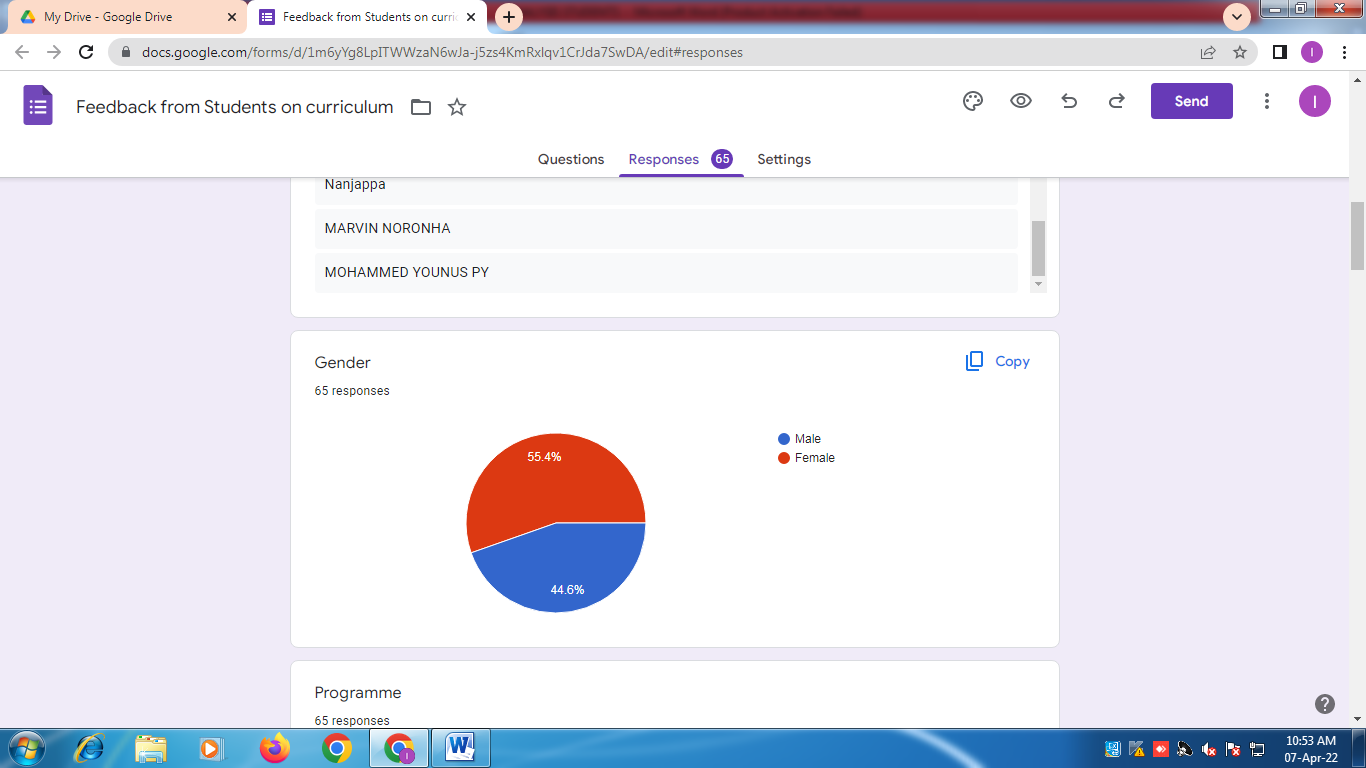 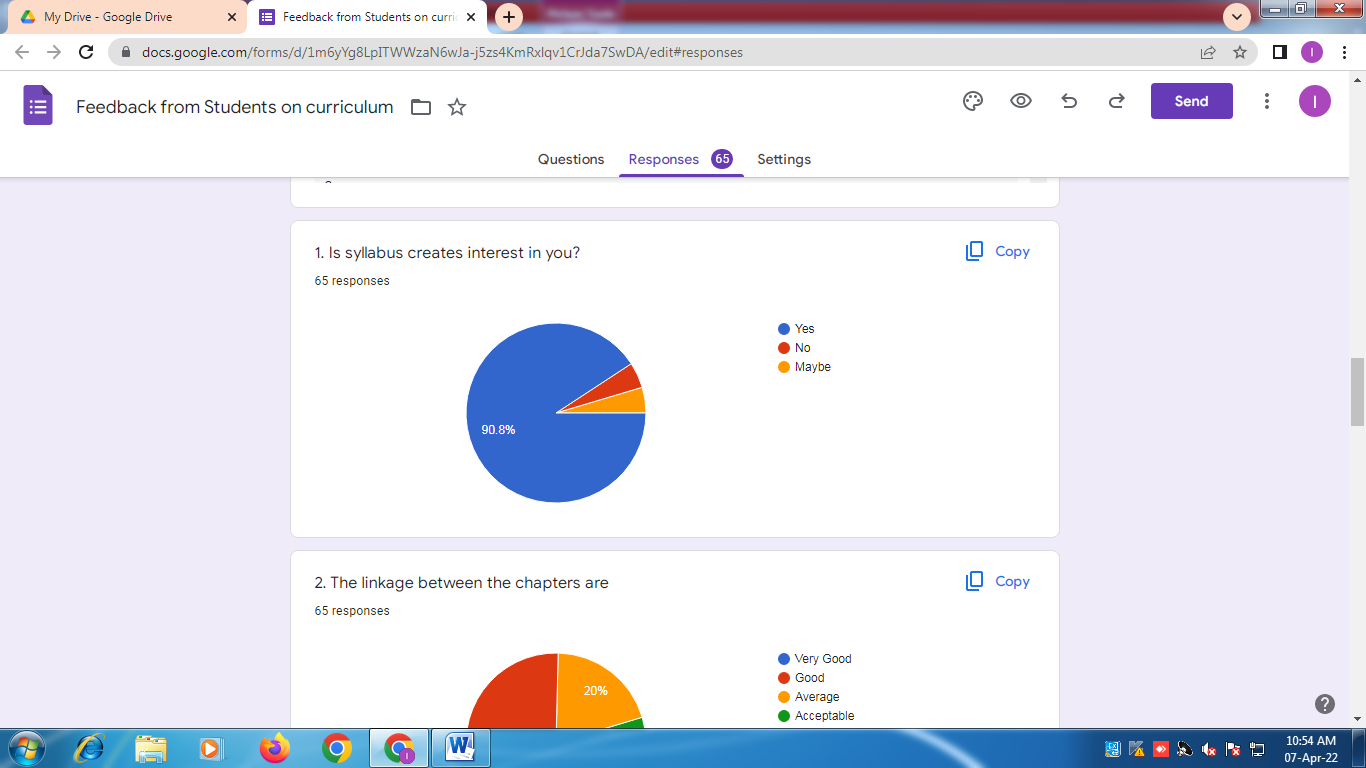 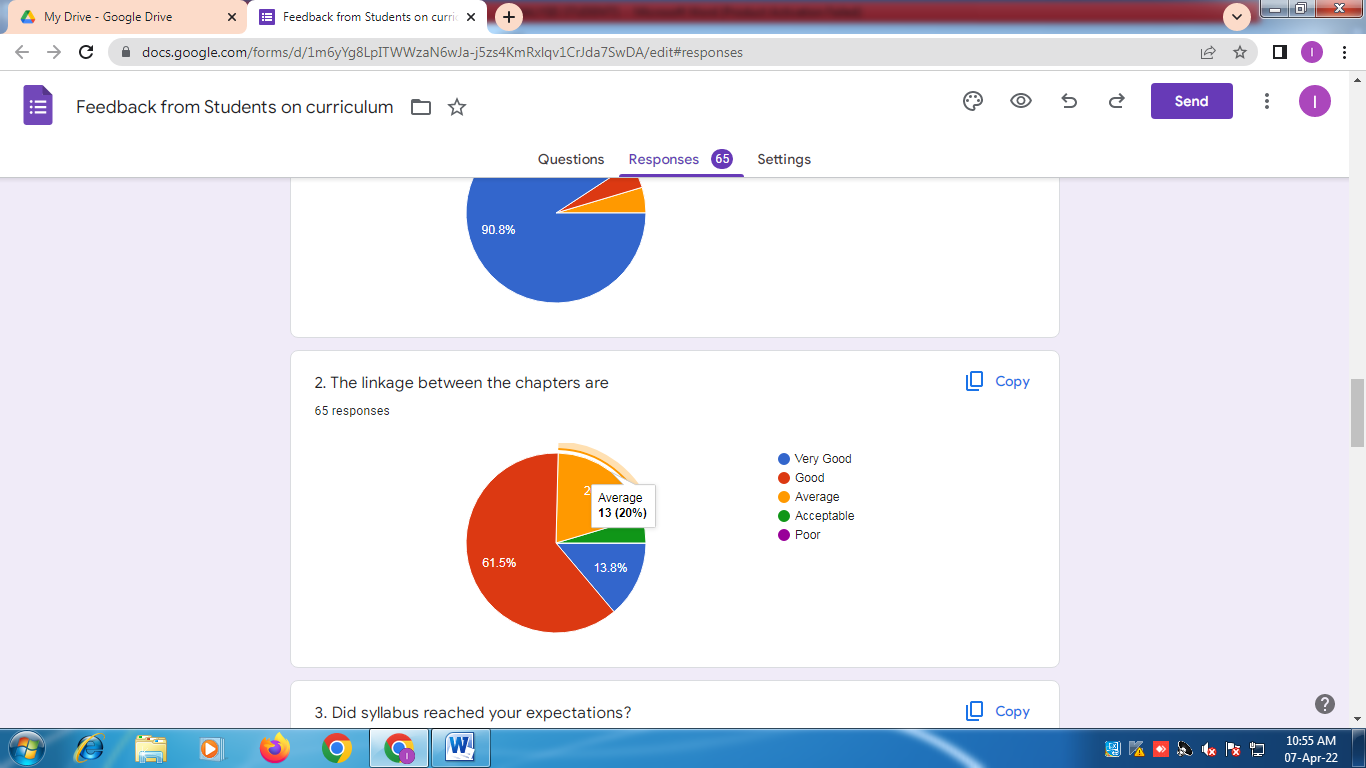 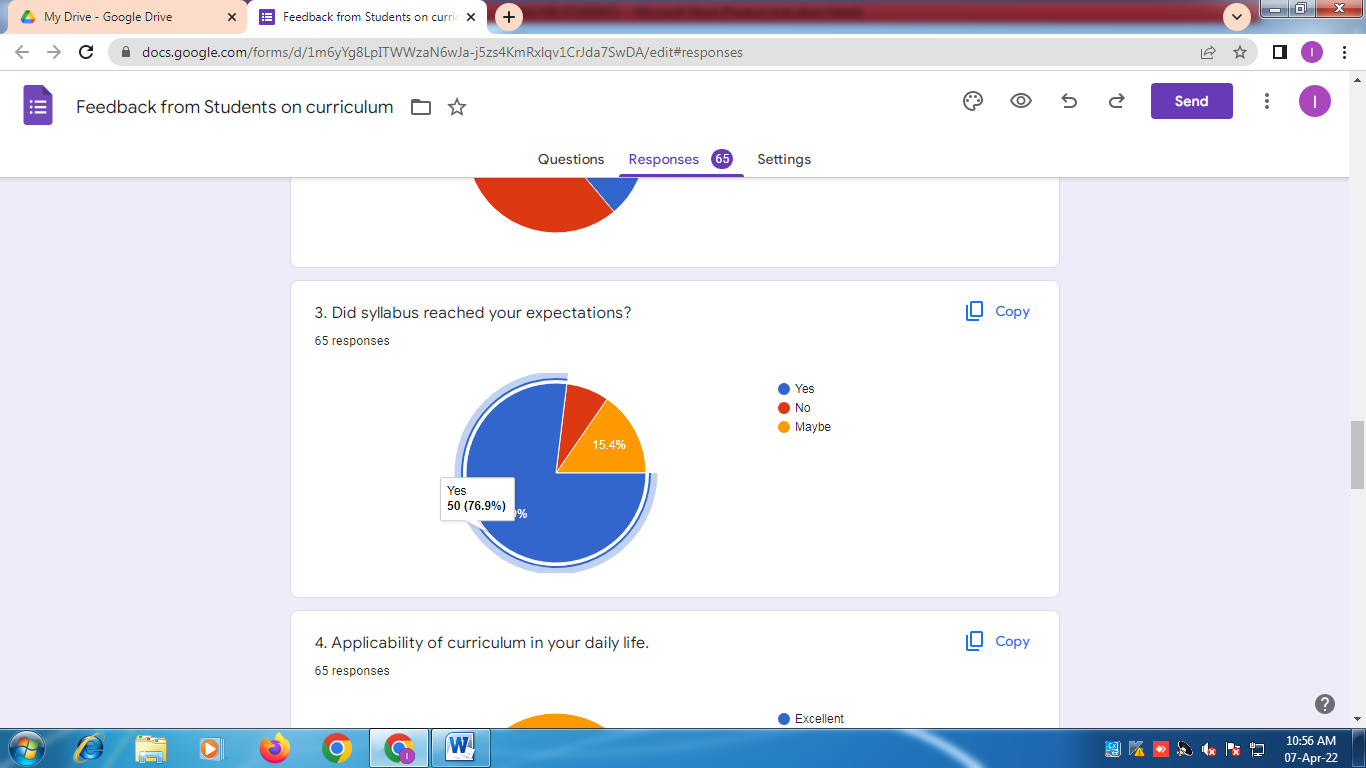 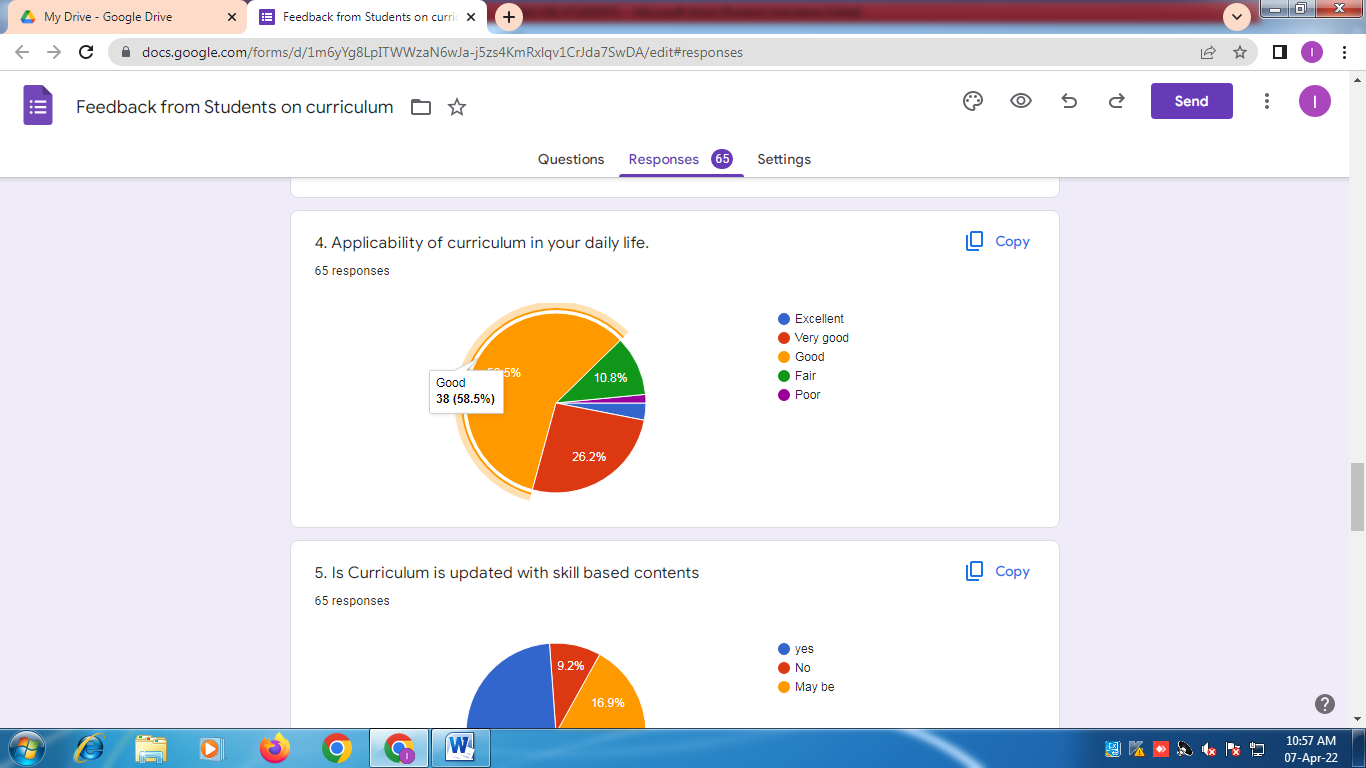 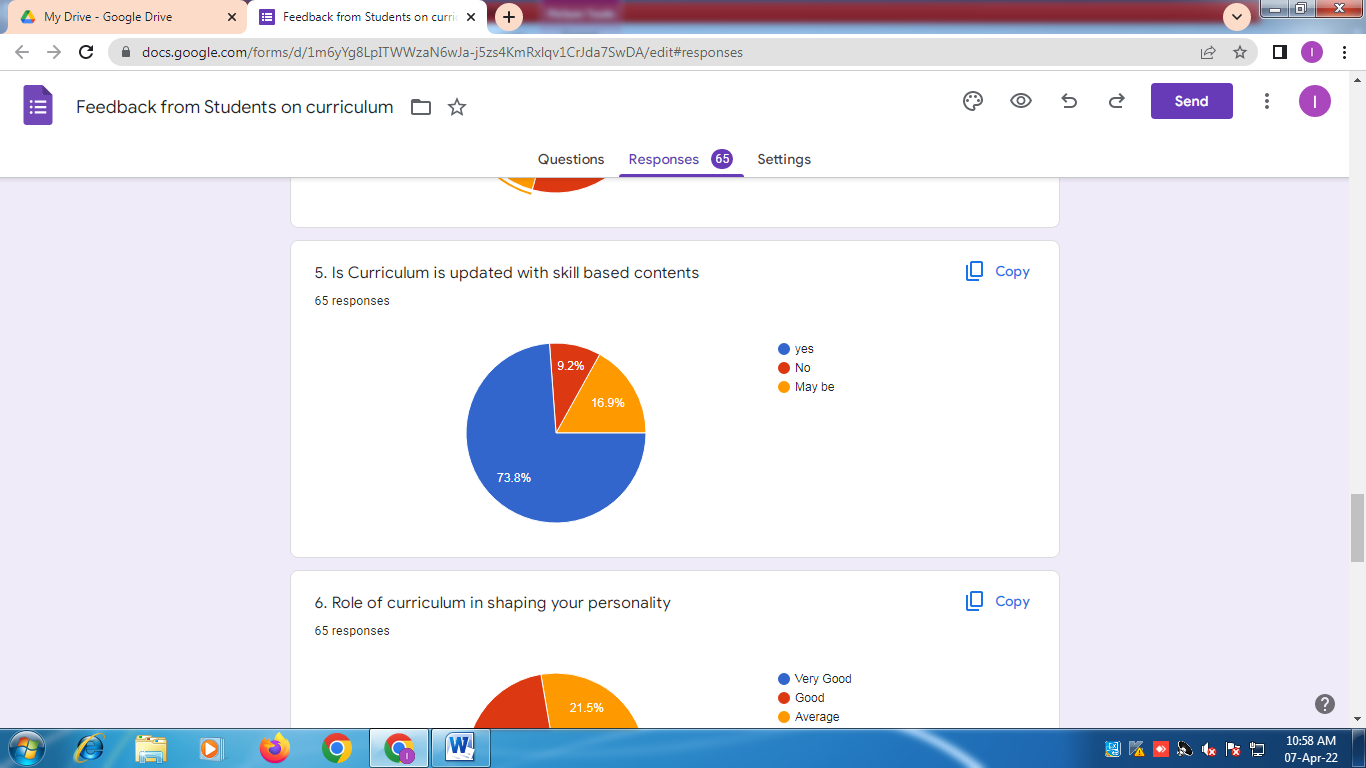 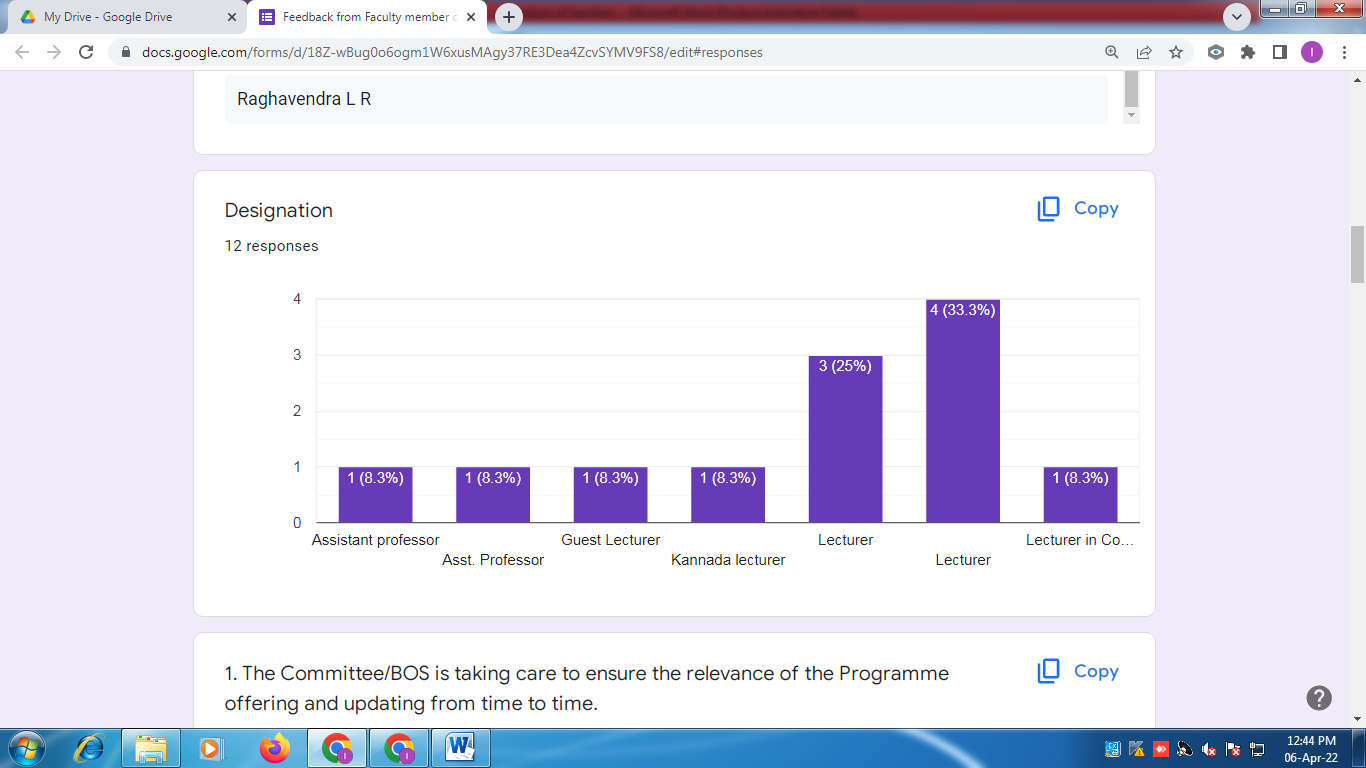 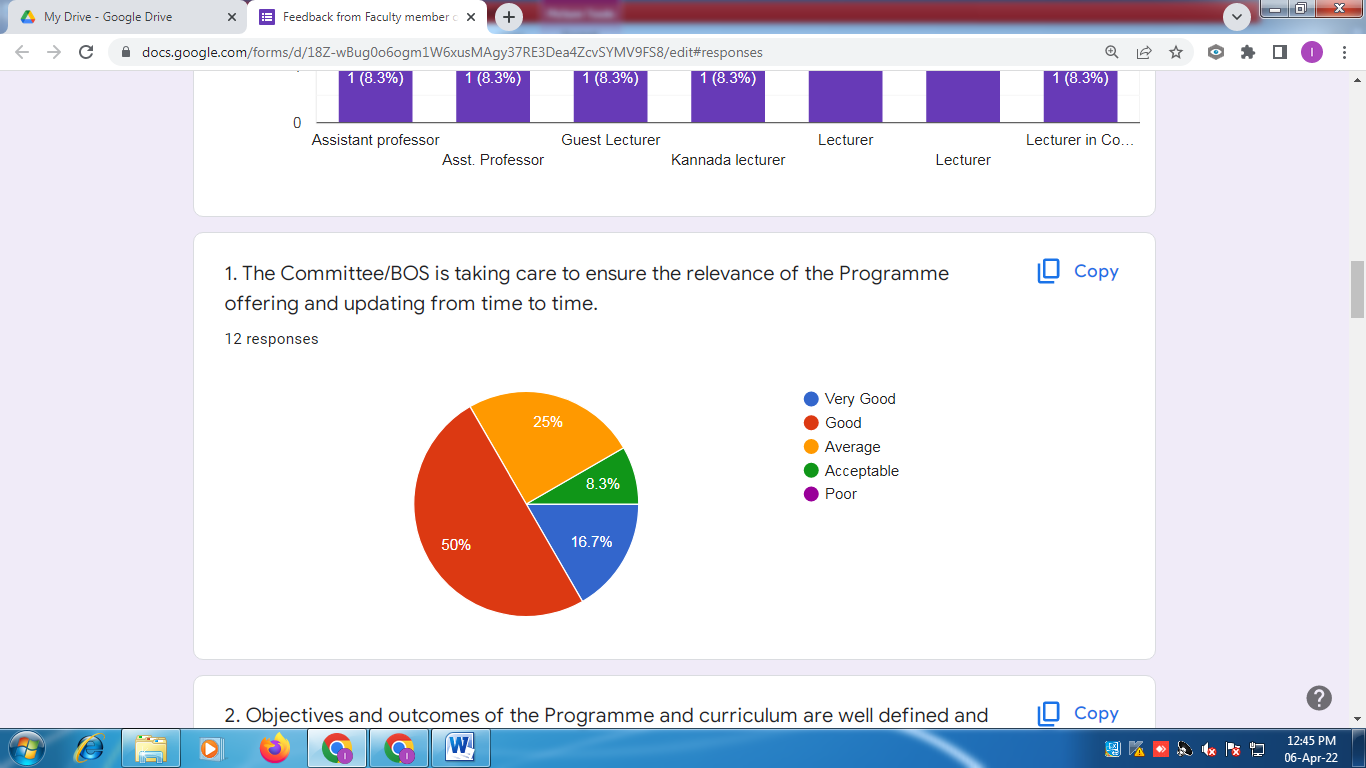 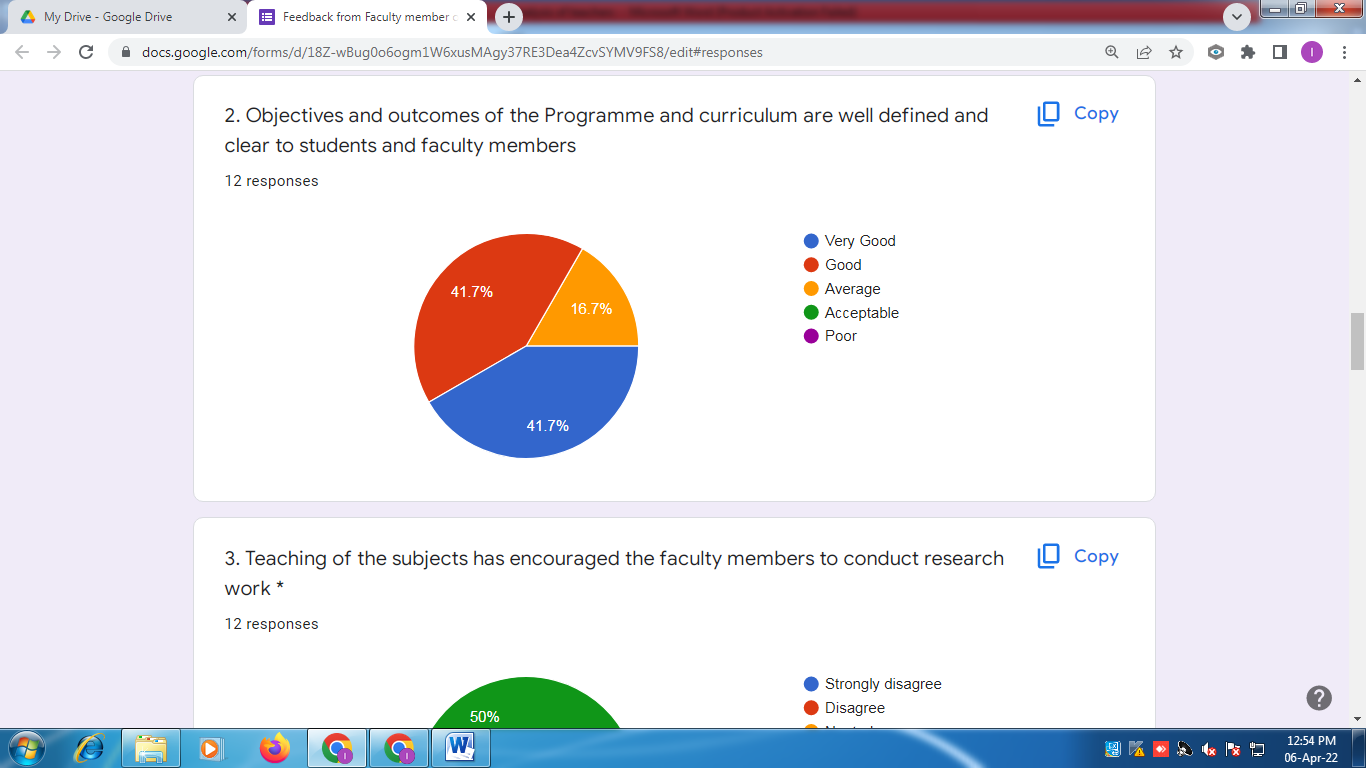 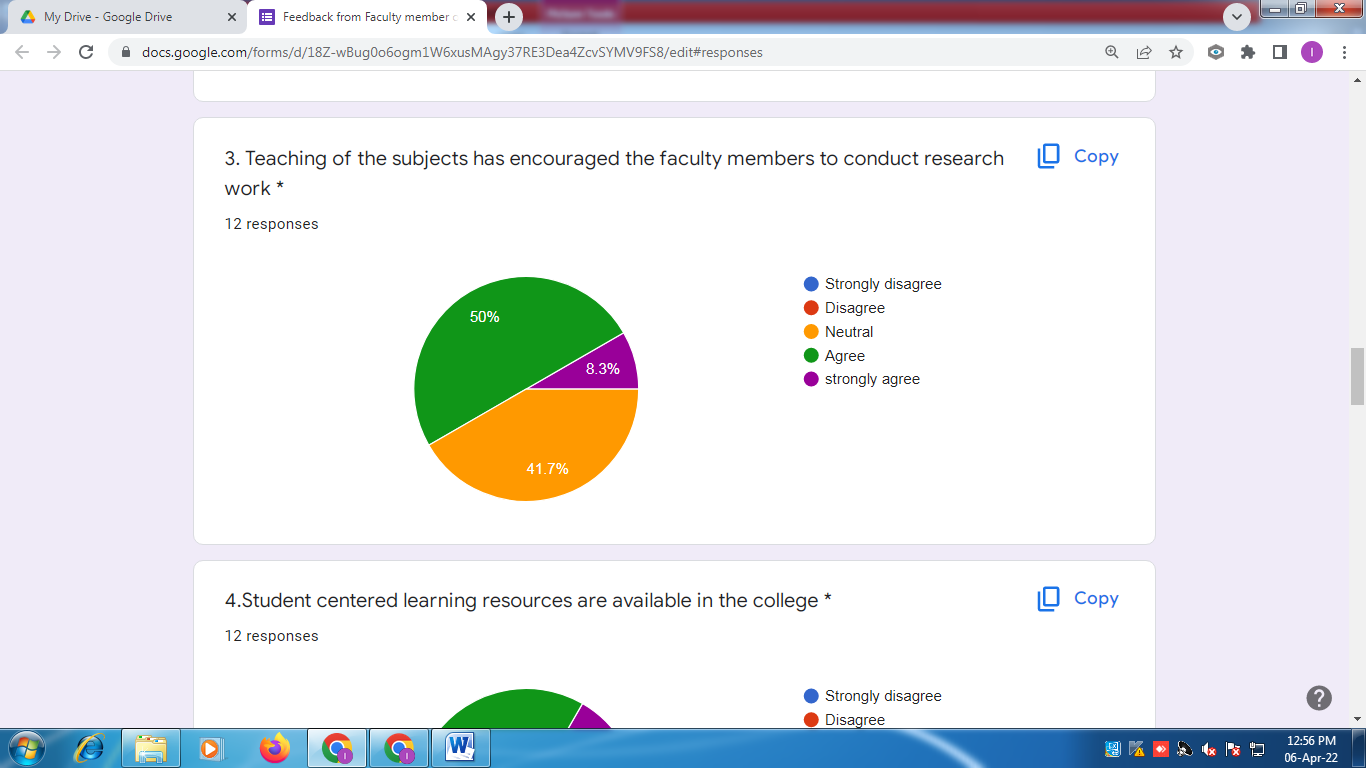 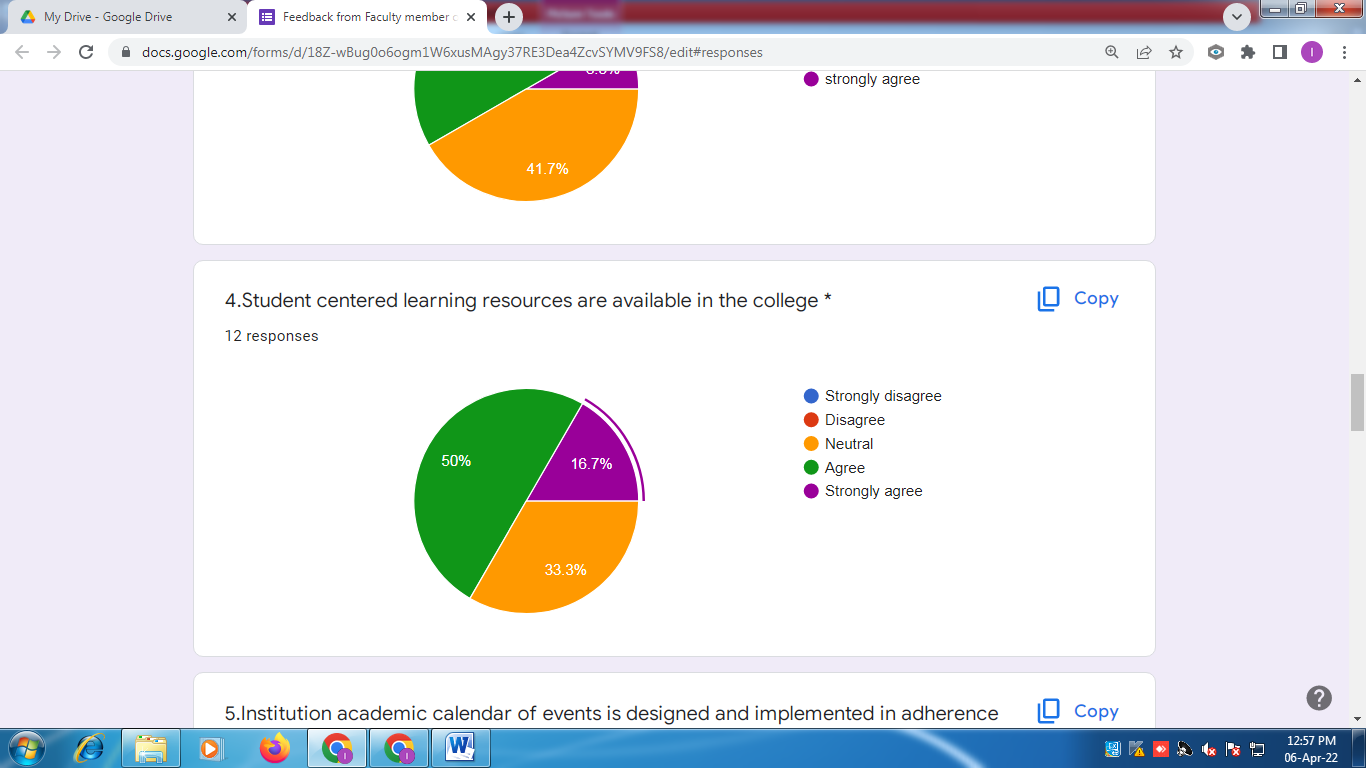 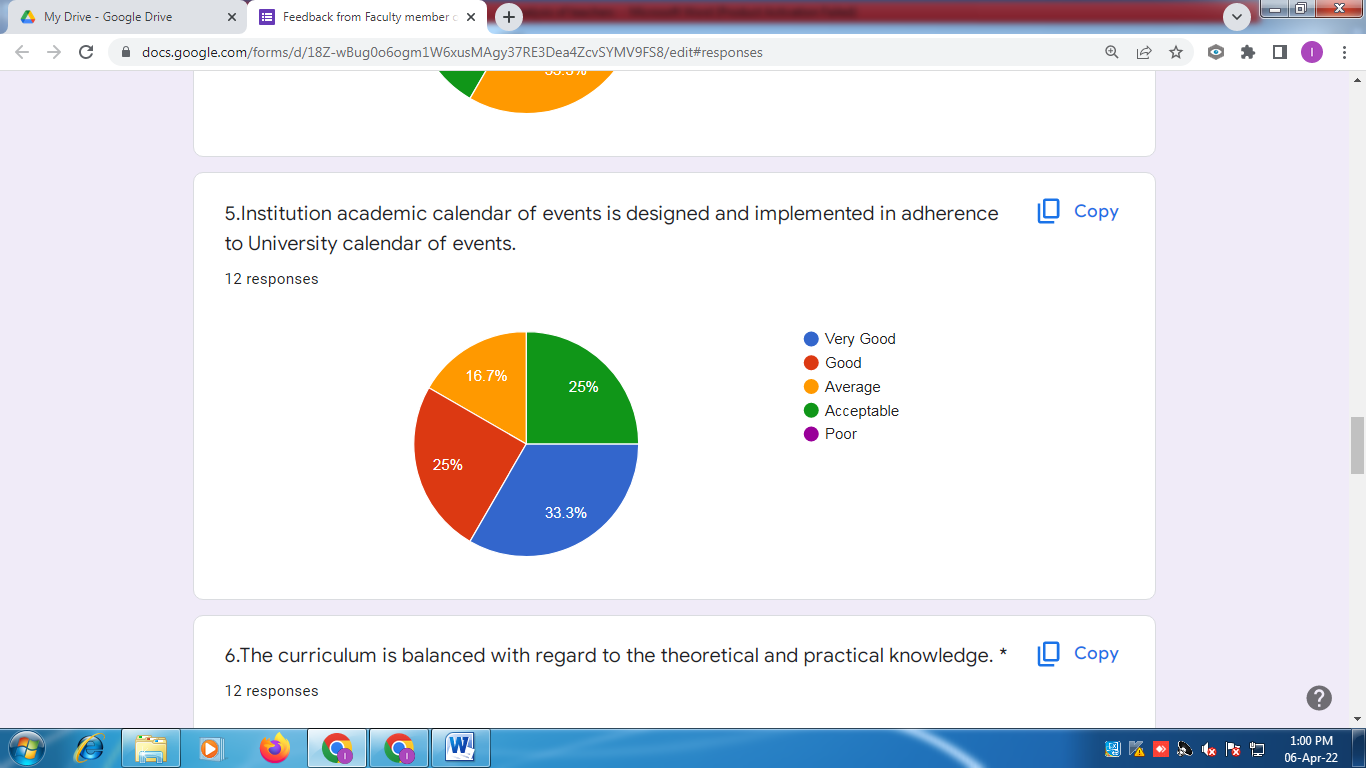 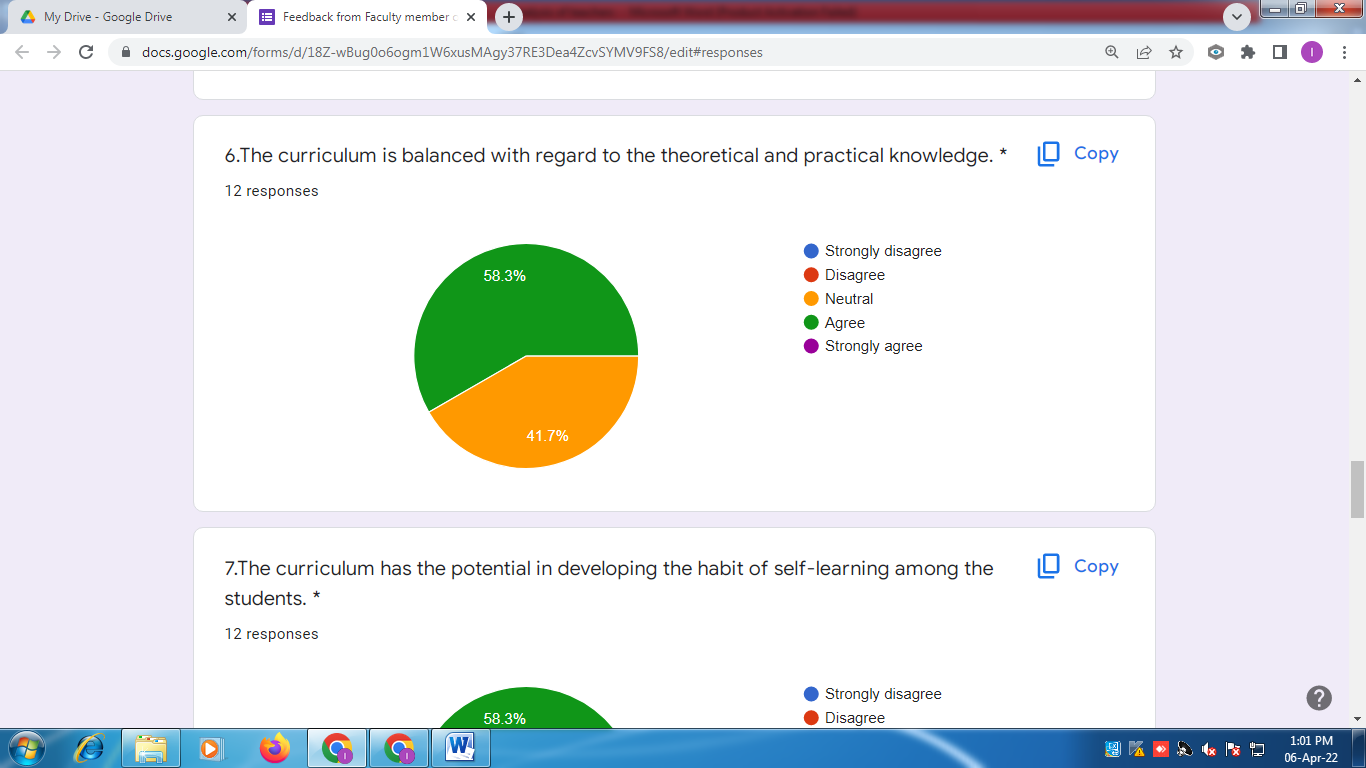 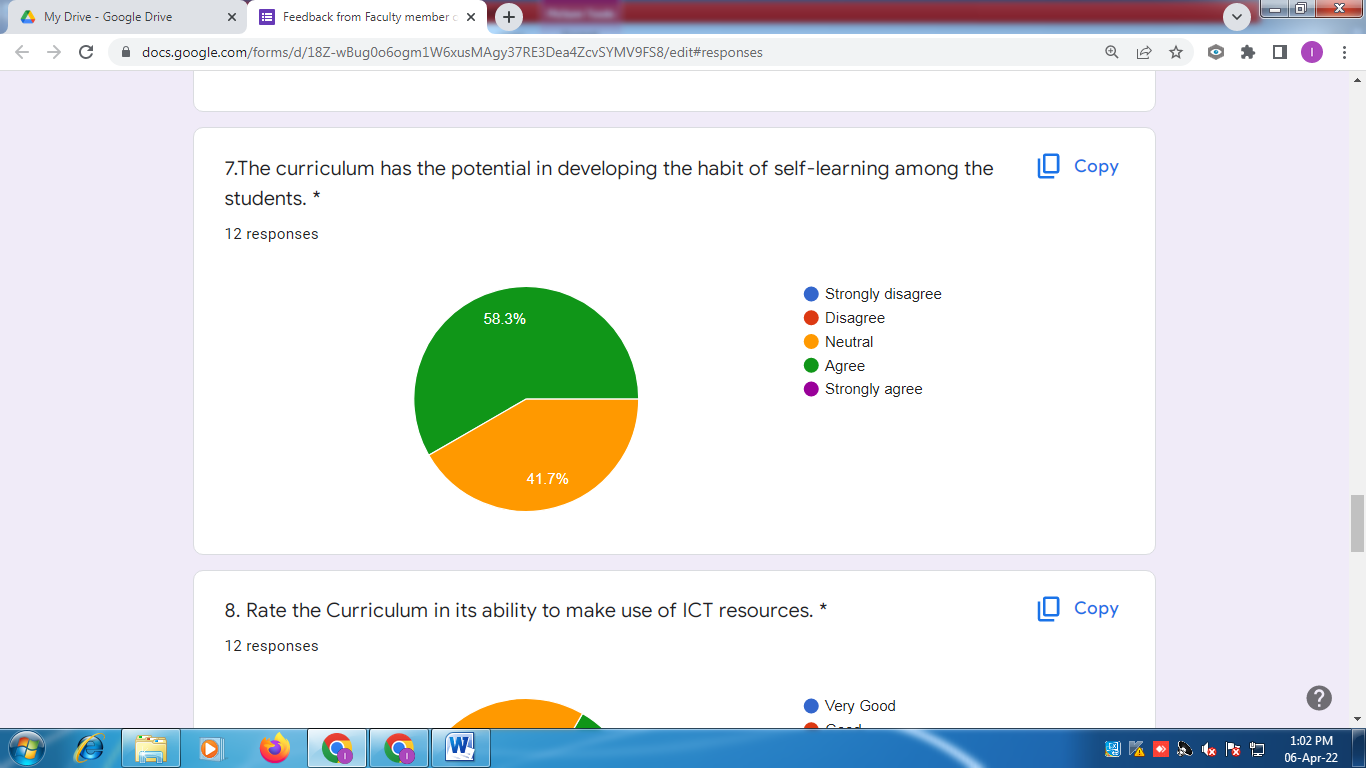 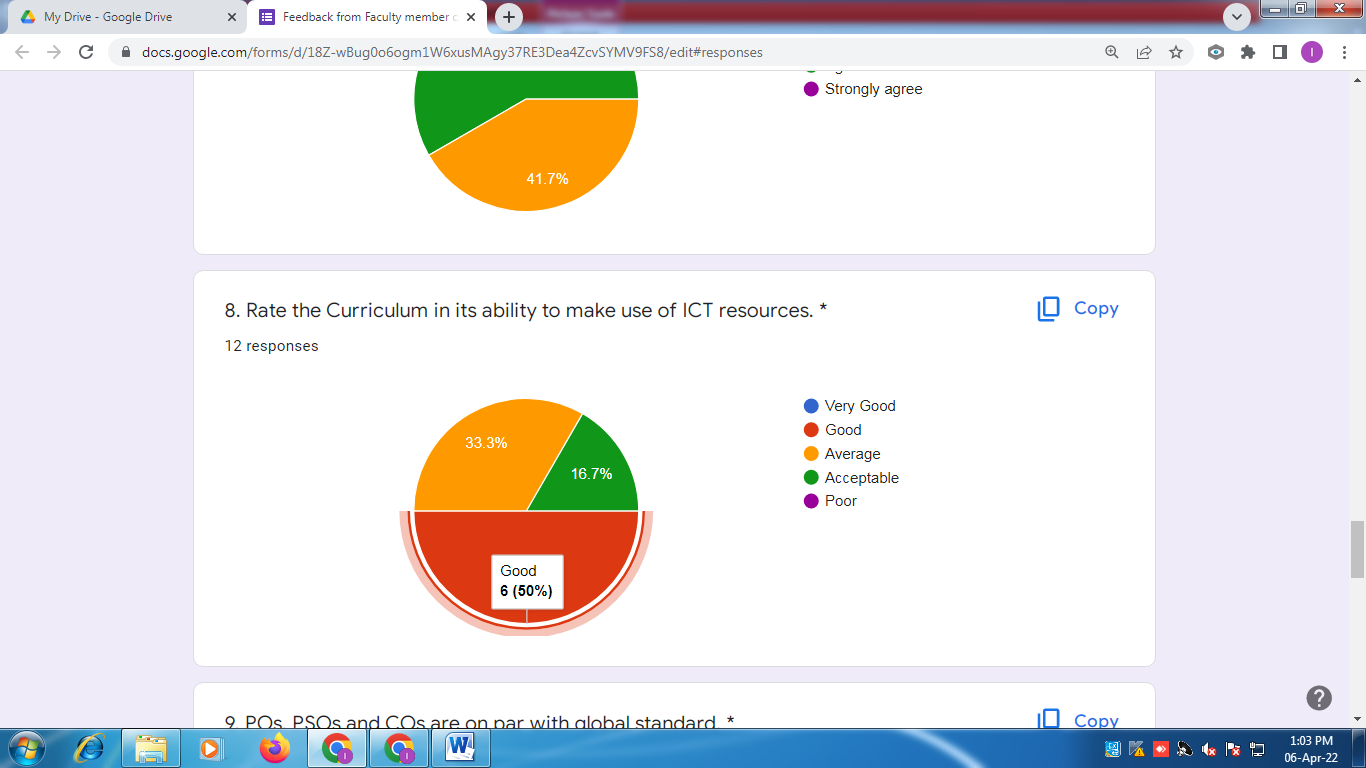 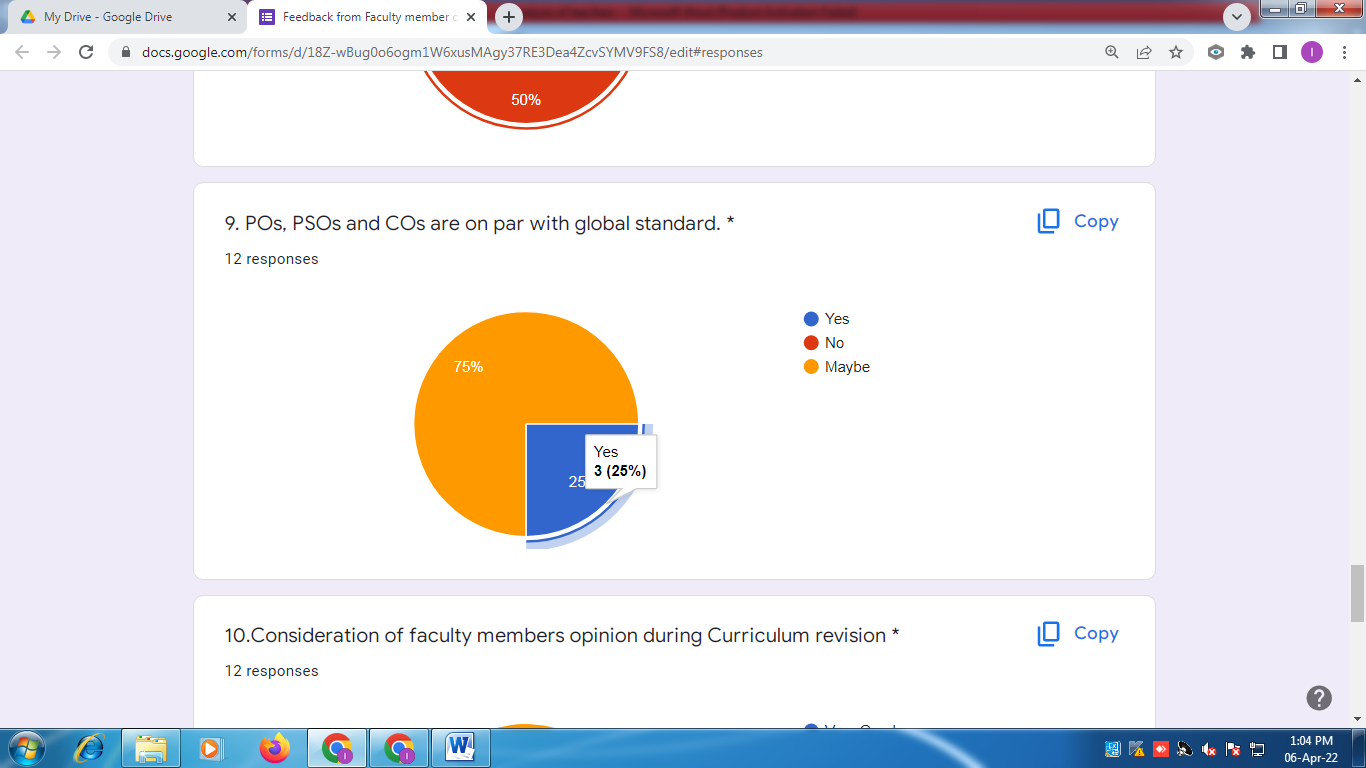 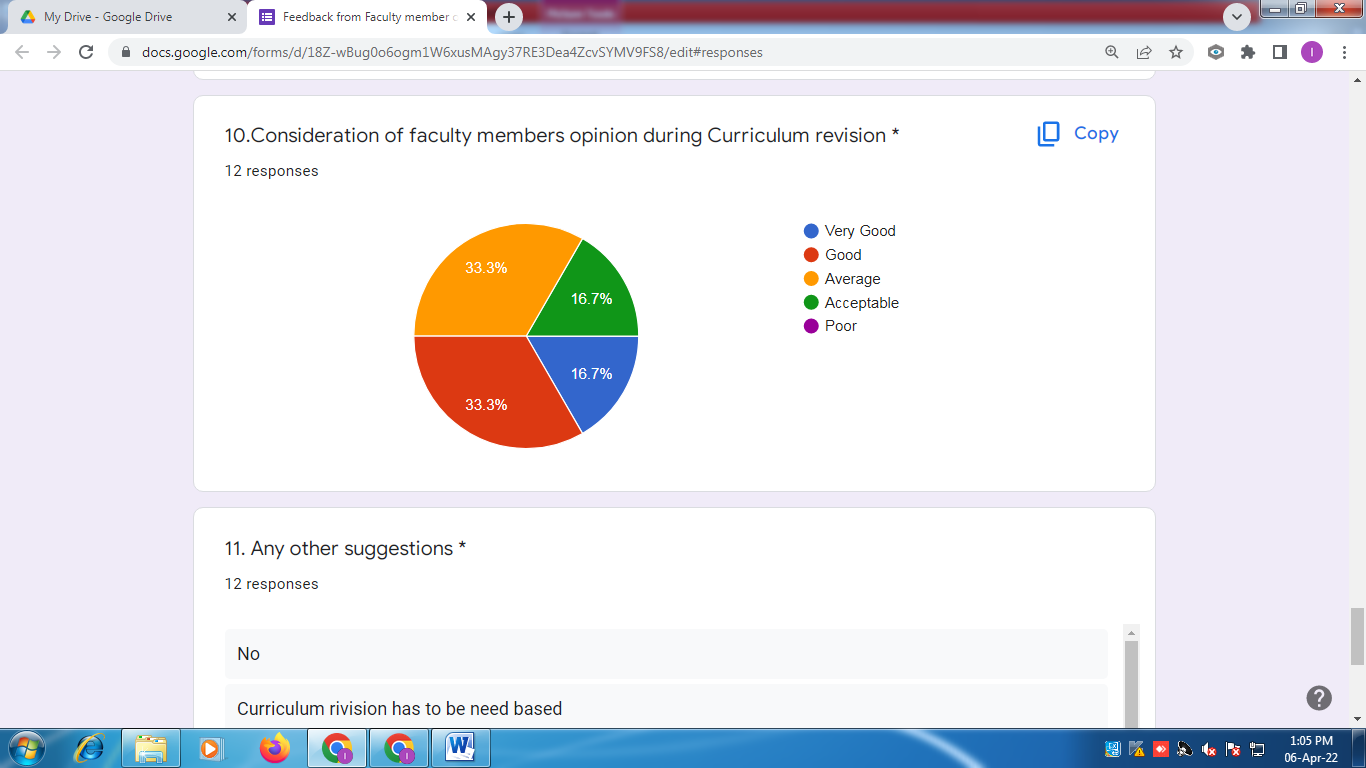 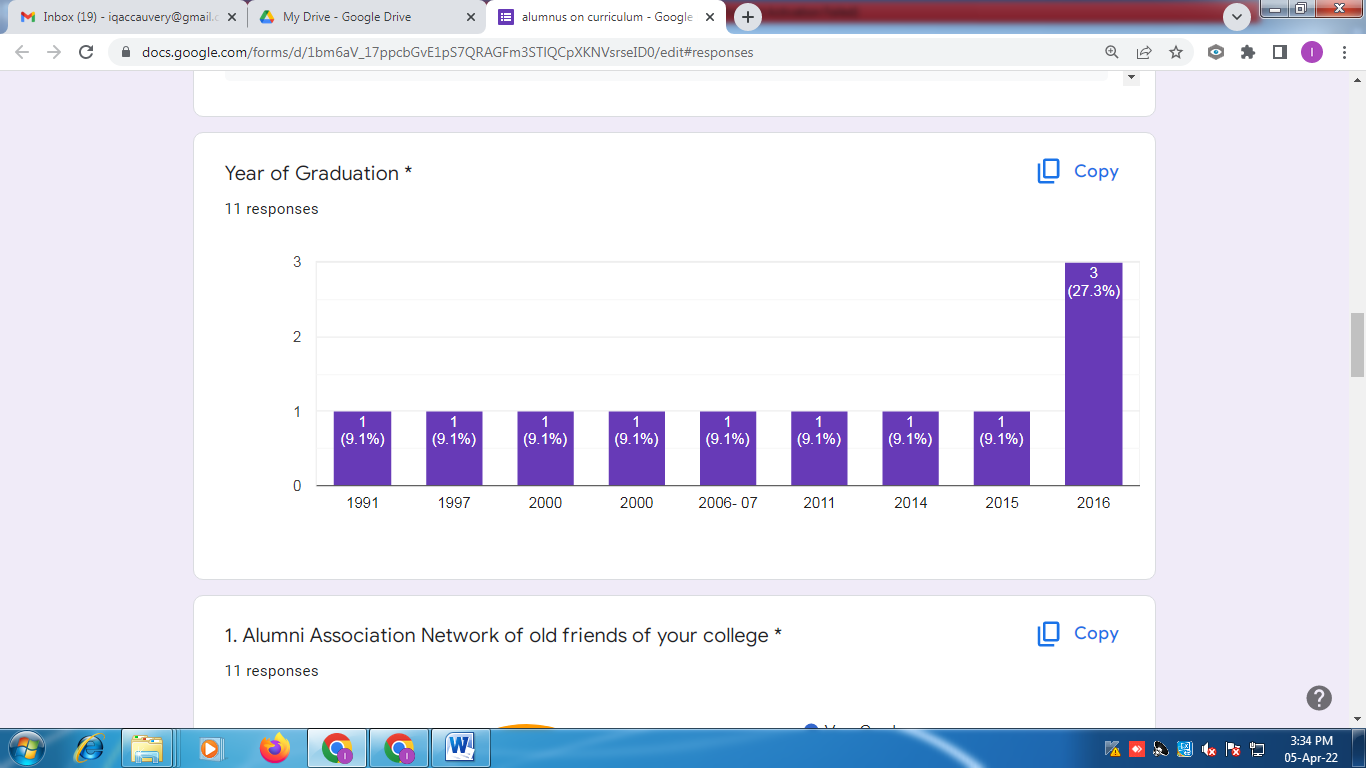 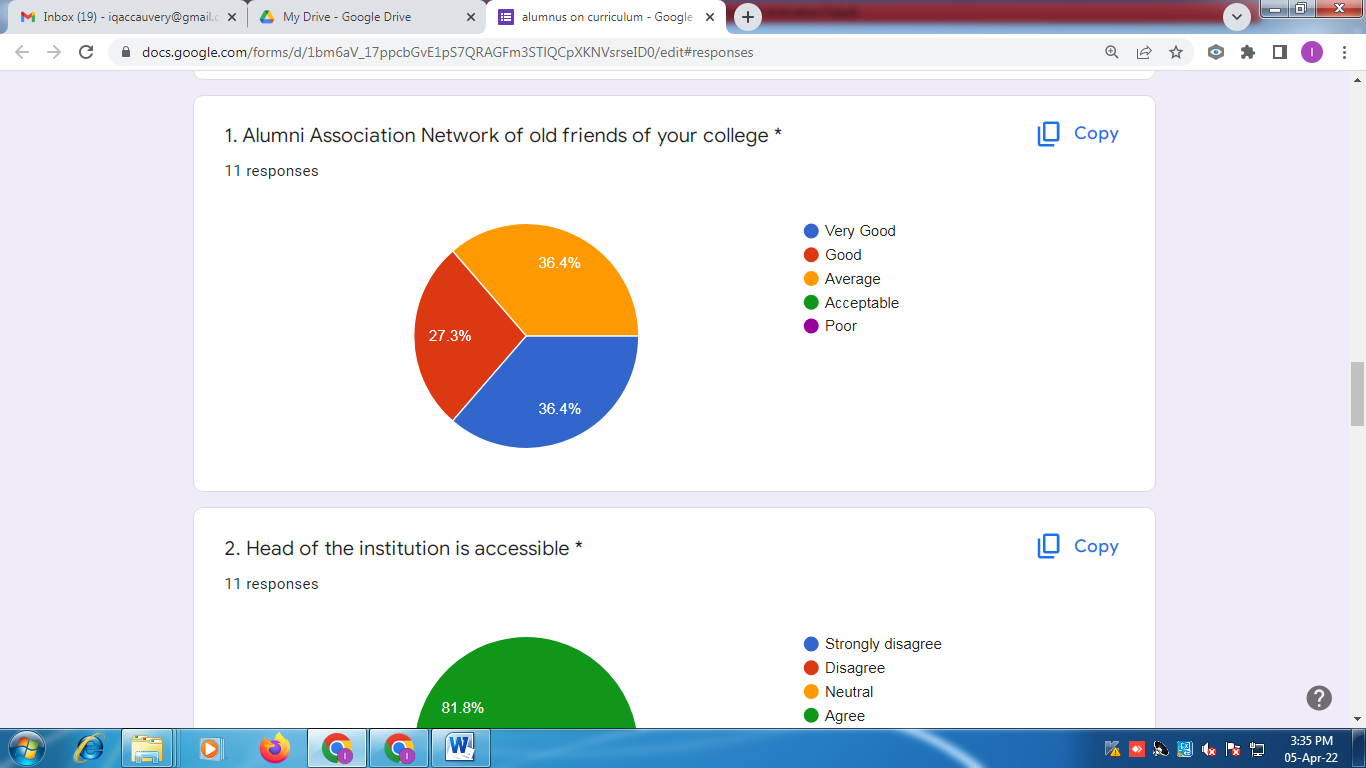 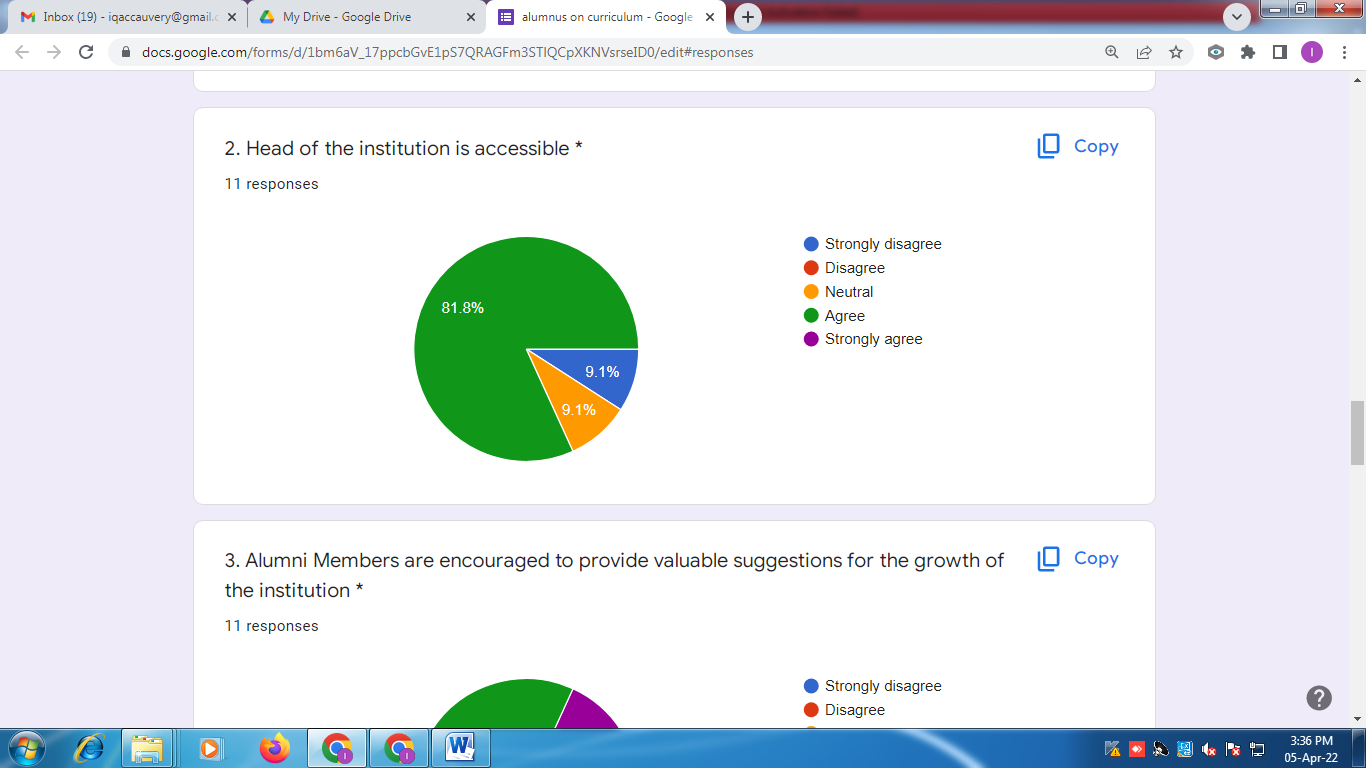 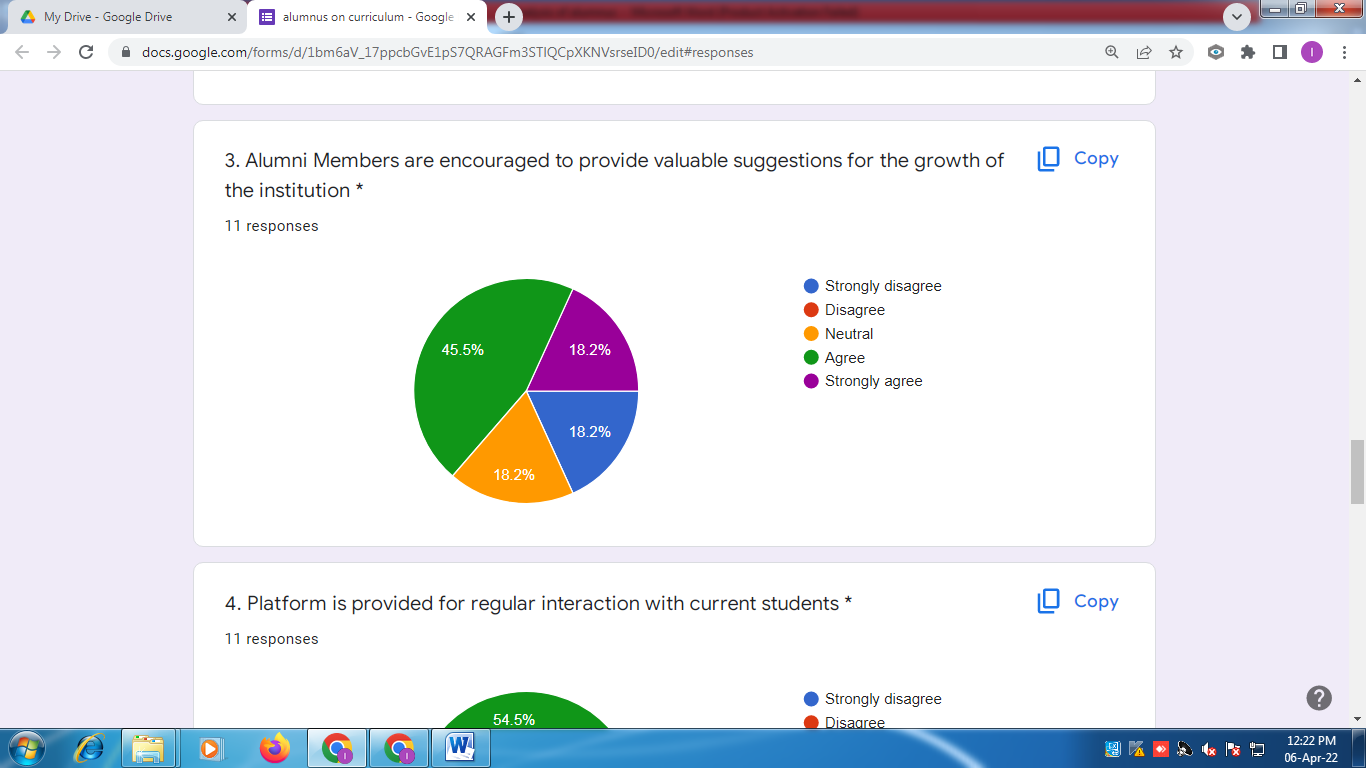 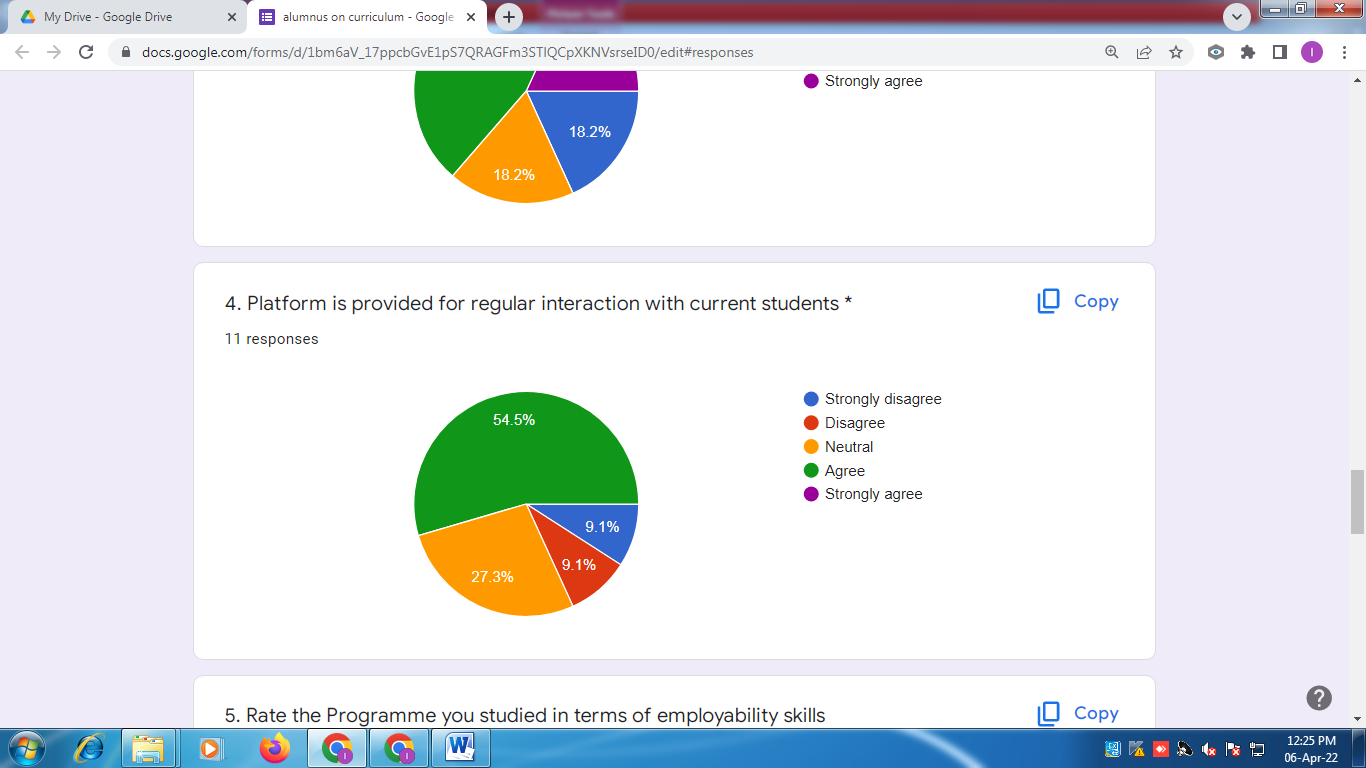 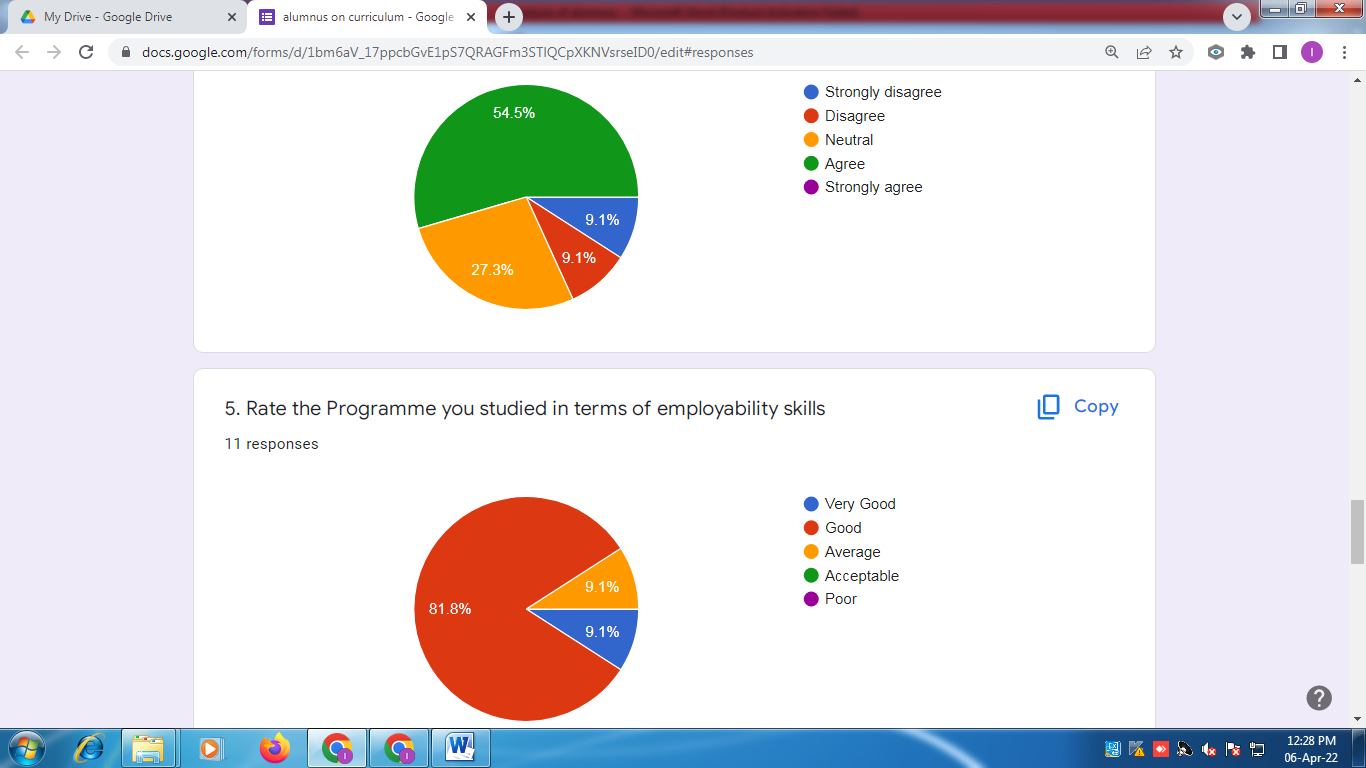 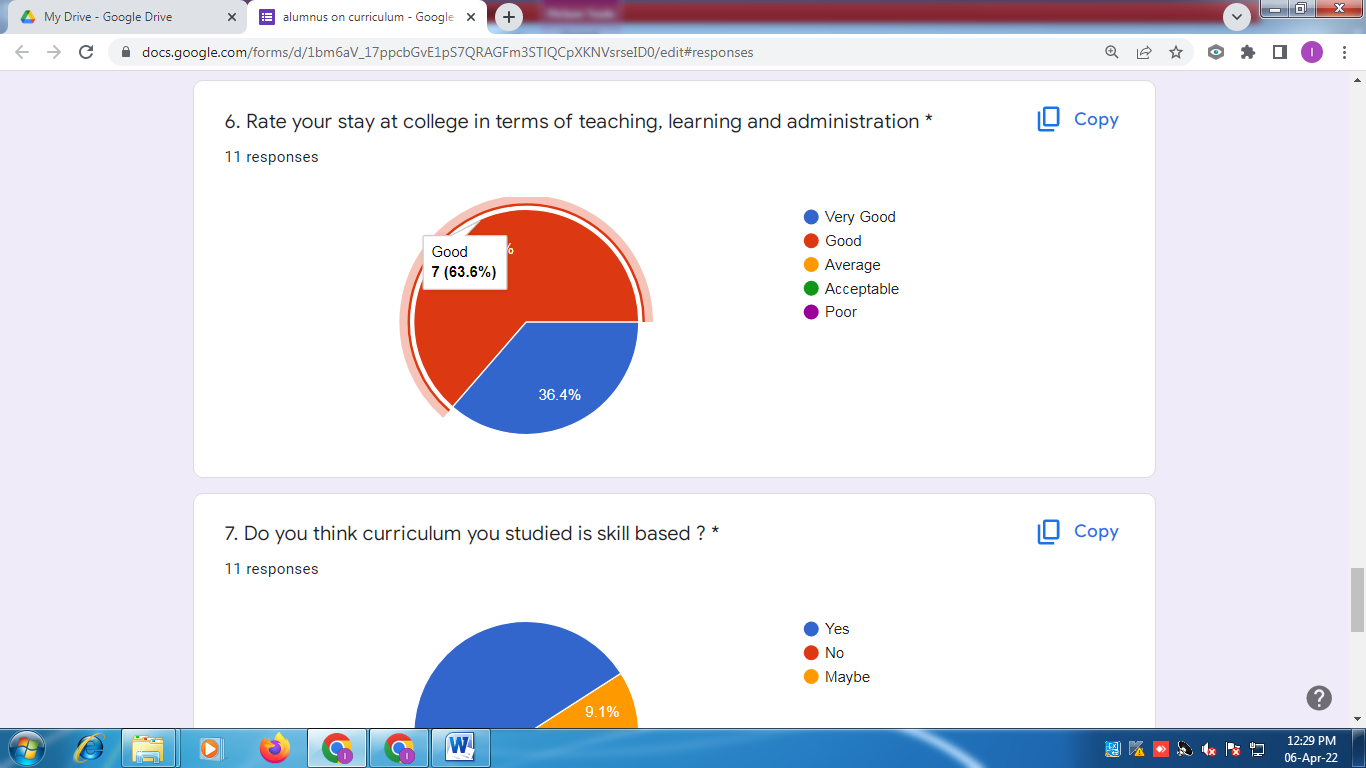 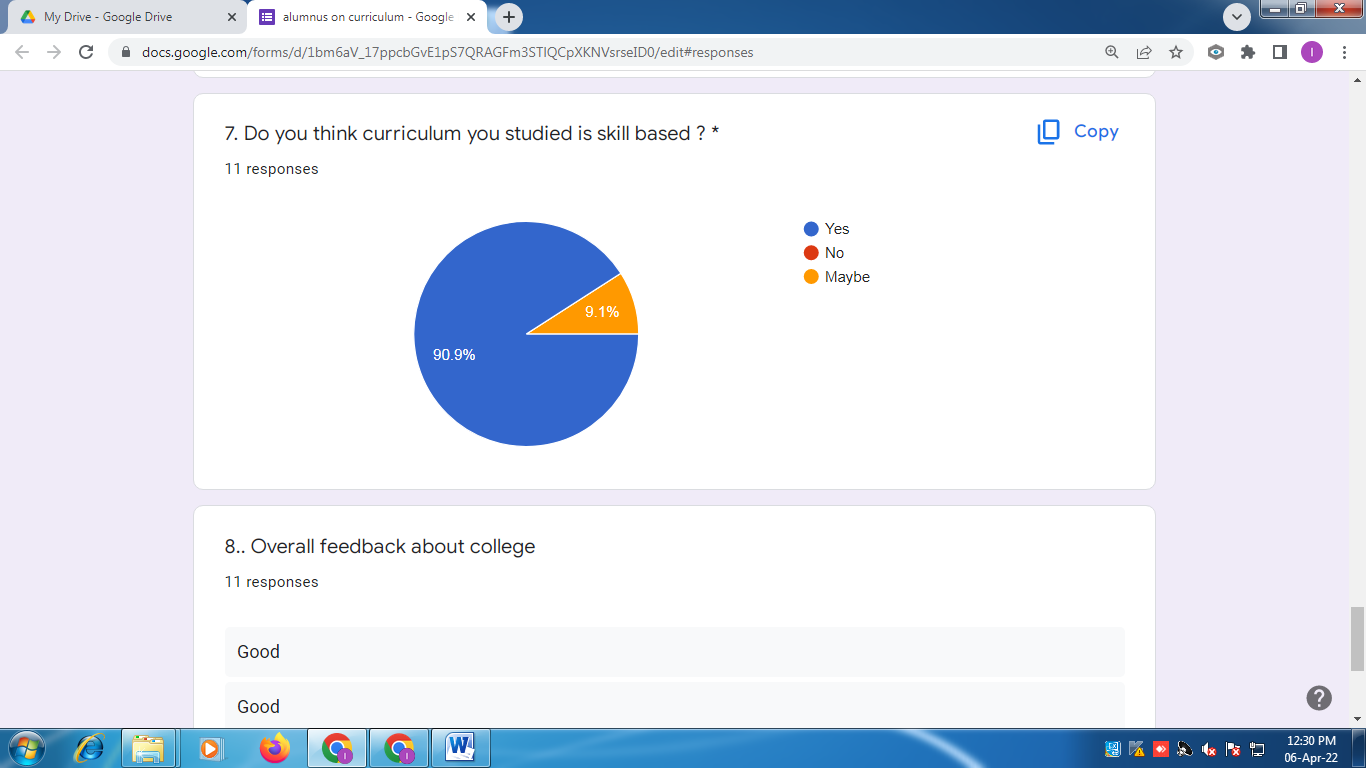 ALUMNI:A Survey conducted to get feedback from the Alumni on the various aspects of the college. Various multiple choice questions were posted. Maximum former students have found the college very accessible, student friendly and the courses that they had opted has made them employable.   The Alumni have given a favorable feedback. A few are not satisfied with the aspects of the college. The college is bound to make it more approachable and would surely take views and suggestions of our Alumni for the betterment of the college.The Alumni Association of our college has plans to organize various programs to benefit our students.  The Association has generously funded a few tournaments. The Association has also felicitated a few accomplished former students for their success in the field chosen by them.The College would surely reach out to all the former students for the progress of the college.FACULTY:The faculty has given a favorable feedback for the multiple choice questions put before them.  Most of the faculty members have suggested for more ICT facilities in the college. Many expect every classroom to be equipped with ICT facility. The above suggestion would be forwarded to the Management requesting to provide more ICT equipped classes for better learning experience. STUDENTS: Students of our college have given a favorable feedback on all the multiple choice questions asked in the Survey. Almost all the students are happy with the curriculum and the syllabus provided for their studies. The students have expressed that they are improving their personality by adhering to the syllabus provided to them. A few students have expressed that they would want the syllabus to be a little more interesting. It is informed to the members of the faculty who are in the BOS to voice on behalf the students in the BOS meetings.                                              Cauvery College                         Pandanda Subbamma Nanjappa Campus                                     Virajpet.571218 Kodagu.Analysis of   Students  Satisfaction Survey 2020-21                                        Cauvery College                         Pandanda Subbamma Nanjappa Campus                                     Virajpet.571218 Kodagu.                           Analysis of  Teachers’ Satisfaction Survey 2020-21                                            Cauvery College                         Pandanda Subbamma Nanjappa Campus                                     Virajpet.571218 Kodagu.                           Analysis of   Alumnus Satisfaction Survey 2020-21                                         Cauvery College                         Pandanda Subbamma Nanjappa Campus                                     Virajpet.571218 Kodagu.    Action Taken Report on Feedback collected from the various Stakeholders